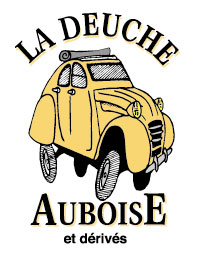 Bulletin d'inscription pour le vide garage Dimanche 3 octobre 2021 Place de la mairie à Rouilly St Loup(10) de 8h à 18hNous vous demanderons le jour même de remplir une attestation officielle à fournir aux autorités compétentes et une pièce d'identité vous sera demandée lors de votre arrivée. Le port du masque est obligatoire dans tous les lieux de la manifestation. Obligation de mettre du gel hydroalcoolique à disposition sur le stand. Respectez les distanciations.ECRIRE EN MAJUSCULENom: ................................................................................................................................................Prénom:............................................................................................................................................Date de naissance:.............................................................................................................................N° Carte d'identité:............................................................................................................................Adresse:.....................................................................................................................................................................................................................................................................................................Code Postal:....................................     Ville:.....................................................................................Téléphone:...................................Mail:.............................................................................................Longueur en mètre:........X 2€ le mètre =............................€Règlement en chèque à l'ordre de "La Deuche Auboise" Type d'objets vendus (barrez la ou les mentions inutiles)Précisez la ou les Marques: .............................................................................................................AUTO                 TOURISME           PIECES MECANIQUE              MOTO            COMPETITION   CARROSSERIE      TRACTEUR         HISTORIQUE           PNEUS/JANTES            YOUNGTIMEROUTILLAGE        ACCESSOIRE         MOBYLETTE        PLAQUE EMAILLEE        MINIATUREDocument à faire parvenir à : BONNIN Richard 8 rue Henri Lemasson 10150 PONT-SAINTE-MARIEbonnin.richard@wanadoo.fr